Absent:                              have no concerns. Voted in advance to approve should majority agree.ENDS:1. Fundamental Skills
2. Work Preparedness
3. Academic Advancement
4. Barton Experience
5. Regional Workforce Needs
6. Barton Services and Regional Locations
7. Strategic Planning
8. Contingency Planning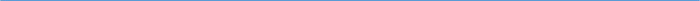 Barton Core Priorities/Strategic Goals Drive Student Success 1. Advance student entry, reentry, retention, and completion strategies. 2. Foster excellence in teaching and learning. Cultivate Community Engagement 3. Expand partnerships & public recognition of Barton Community College. Optimize the Barton Experience 4. Promote a welcoming environment that recognizes and supports student and employee engagement, integrity,  
  inclusivity, value, and growth. Emphasize Institutional Effectiveness 5. Develop, enhance, and align business processes.AGENDA/MINUTESAGENDA/MINUTESTeam NameLearning, Instruction and Curriculum Committee (LICC)Date4/12/2023Time3:30 – 4:30 pmLocationZoom https://zoom.us/j/5354602075FacilitatorFacilitatorBrian HoweBrian HoweBrian HoweBrian HoweRecorderSarah RiegelSarah RiegelSarah RiegelSarah RiegelSarah RiegelSarah RiegelTeam membersTeam membersTeam membersTeam membersTeam membersTeam membersTeam membersTeam membersTeam membersTeam membersTeam membersPresent  XAbsent   OPresent  XAbsent   OTeam 1Team 1Team 2Team 3Team 3Non-votingxRenae Skelton Team LeadRenae Skelton Team LeadxLee Miller Team LeadxMary Doyle Team LeadMary Doyle Team LeadxKathy KottasxBrian HoweBrian HoweoLaura SchlessigerxClaudia MatherClaudia MatherxElaine SimmonsoJohn MackJohn MackxLori CrowtherxMegan Schiffelbein Megan Schiffelbein xKaren KratzerxKurt TealKurt TealGuestGuestGuestGuestGuestGuestGuestGuestGuestGuestGuestGuestGuestxDarren IveyDarren IveyxChris BakerxMary FoleyMary FoleyxDeanna HeierAction ItemsAction ItemsAction ItemsAction ItemsAction ItemsAction ItemsAction ItemsReporterReporterReporterNew/RevisedNew/RevisedEffective SemesterBUSI 1600 Introduction to BusinessTeam 3 ReviewedOutcomes and Competencies Revision KCOG revisionsMotion to approve by Karen, Mary second ApprovedBUSI 1600 Introduction to BusinessTeam 3 ReviewedOutcomes and Competencies Revision KCOG revisionsMotion to approve by Karen, Mary second ApprovedBUSI 1600 Introduction to BusinessTeam 3 ReviewedOutcomes and Competencies Revision KCOG revisionsMotion to approve by Karen, Mary second ApprovedBUSI 1600 Introduction to BusinessTeam 3 ReviewedOutcomes and Competencies Revision KCOG revisionsMotion to approve by Karen, Mary second ApprovedBUSI 1600 Introduction to BusinessTeam 3 ReviewedOutcomes and Competencies Revision KCOG revisionsMotion to approve by Karen, Mary second ApprovedBUSI 1600 Introduction to BusinessTeam 3 ReviewedOutcomes and Competencies Revision KCOG revisionsMotion to approve by Karen, Mary second ApprovedBUSI 1600 Introduction to BusinessTeam 3 ReviewedOutcomes and Competencies Revision KCOG revisionsMotion to approve by Karen, Mary second ApprovedDeanna HeierDeanna HeierDeanna HeierRevisedRevisedSummer 2023Syllabi Submitted to InactivateSyllabi Submitted to InactivateSyllabi Submitted to InactivateSyllabi Submitted to InactivateSyllabi Submitted to InactivateSyllabi Submitted to InactivateSyllabi Submitted to InactivateReporterReporterReporterInactivateInactivateEffective Semestern/an/an/an/an/an/an/aOther ItemsOther ItemsOther ItemsOther ItemsOther ItemsOther ItemsOther ItemsReporterReporterReporterNURS 1208 Mental Health Nursing II CourseChange from 4 credit hours to 3 credits hours – course will come through LICC next monthDegree would drop from 70 to 69 We’ve had a hard time finding mental health clinical space NURS 1208 Mental Health Nursing II CourseChange from 4 credit hours to 3 credits hours – course will come through LICC next monthDegree would drop from 70 to 69 We’ve had a hard time finding mental health clinical space NURS 1208 Mental Health Nursing II CourseChange from 4 credit hours to 3 credits hours – course will come through LICC next monthDegree would drop from 70 to 69 We’ve had a hard time finding mental health clinical space NURS 1208 Mental Health Nursing II CourseChange from 4 credit hours to 3 credits hours – course will come through LICC next monthDegree would drop from 70 to 69 We’ve had a hard time finding mental health clinical space NURS 1208 Mental Health Nursing II CourseChange from 4 credit hours to 3 credits hours – course will come through LICC next monthDegree would drop from 70 to 69 We’ve had a hard time finding mental health clinical space NURS 1208 Mental Health Nursing II CourseChange from 4 credit hours to 3 credits hours – course will come through LICC next monthDegree would drop from 70 to 69 We’ve had a hard time finding mental health clinical space NURS 1208 Mental Health Nursing II CourseChange from 4 credit hours to 3 credits hours – course will come through LICC next monthDegree would drop from 70 to 69 We’ve had a hard time finding mental health clinical space Chris BakerChris BakerChris BakerGeneral Education ProjectFor the KBOR report we have to submit we are reviewing courses to slot into the buckets and reviewing prerequisitesWe’re looking at drafts of our new academic degree maps; all programs/degrees will use the new format regardless of being a part of the gen ed project KBOR is collecting data from all colleges and universities on math pathways General Education ProjectFor the KBOR report we have to submit we are reviewing courses to slot into the buckets and reviewing prerequisitesWe’re looking at drafts of our new academic degree maps; all programs/degrees will use the new format regardless of being a part of the gen ed project KBOR is collecting data from all colleges and universities on math pathways General Education ProjectFor the KBOR report we have to submit we are reviewing courses to slot into the buckets and reviewing prerequisitesWe’re looking at drafts of our new academic degree maps; all programs/degrees will use the new format regardless of being a part of the gen ed project KBOR is collecting data from all colleges and universities on math pathways General Education ProjectFor the KBOR report we have to submit we are reviewing courses to slot into the buckets and reviewing prerequisitesWe’re looking at drafts of our new academic degree maps; all programs/degrees will use the new format regardless of being a part of the gen ed project KBOR is collecting data from all colleges and universities on math pathways General Education ProjectFor the KBOR report we have to submit we are reviewing courses to slot into the buckets and reviewing prerequisitesWe’re looking at drafts of our new academic degree maps; all programs/degrees will use the new format regardless of being a part of the gen ed project KBOR is collecting data from all colleges and universities on math pathways General Education ProjectFor the KBOR report we have to submit we are reviewing courses to slot into the buckets and reviewing prerequisitesWe’re looking at drafts of our new academic degree maps; all programs/degrees will use the new format regardless of being a part of the gen ed project KBOR is collecting data from all colleges and universities on math pathways General Education ProjectFor the KBOR report we have to submit we are reviewing courses to slot into the buckets and reviewing prerequisitesWe’re looking at drafts of our new academic degree maps; all programs/degrees will use the new format regardless of being a part of the gen ed project KBOR is collecting data from all colleges and universities on math pathways Brian Howe/Elaine SimmonsBrian Howe/Elaine SimmonsBrian Howe/Elaine Simmons